Union particulière pour la classification internationale des brevets(Union de l’IPC)Comité d’expertsQuarante-huitième sessionGenève, 24 – 26 février 2016Projet d’ordre du jour rÉvisÉétabli par le SecrétariatOuverture de la sessionÉlection d’un président et de deux vice-présidentsAdoption de l’ordre du jour
	Voir le présent document.Rapport sur l’état d’avancement du programme de révision de la CIB
	Voir le projet CE 462.Modifications à apporter au Guide d’utilisation de la CIB et aux autres documents de base de la CIB
	Voir les projets CE 454, CE 455 et CE 456.Examen de la nécessité de créer une nouvelle classe concernant la technologie des semi-conducteurs
	Voir le projet CE 481.Examen de l’utilisation de la position 40 “Source des données de classement” dans la norme ST.8 de l’OMPI
	Voir le projet CE 464.Rapport sur l’état d’avancement du reclassement et du traitement des documents de brevet non reclassés dans la base de données centrale de classification et le système IPCRECLASS
	Voir les projets QC 013 et CE 381.Transfert de la gestion des listes de documents de l’OEB à l’OMPI
	Voir le projet CE 472.Rapport sur les systèmes informatiques liés à la CIB
	Exposé du Bureau international.  Voir les projets CE 446 et CE 447.Projet de gestion de la révision de la CIB (IPCRM)
	Exposé du Bureau international.  Voir le projet CE 457.Clôture de la sessionLa séance d’ouverture débutera le mercredi 24 février 2016 à 10 heures au siège de l’OMPI, 34, chemin des Colombettes à Genève.[Fin du document]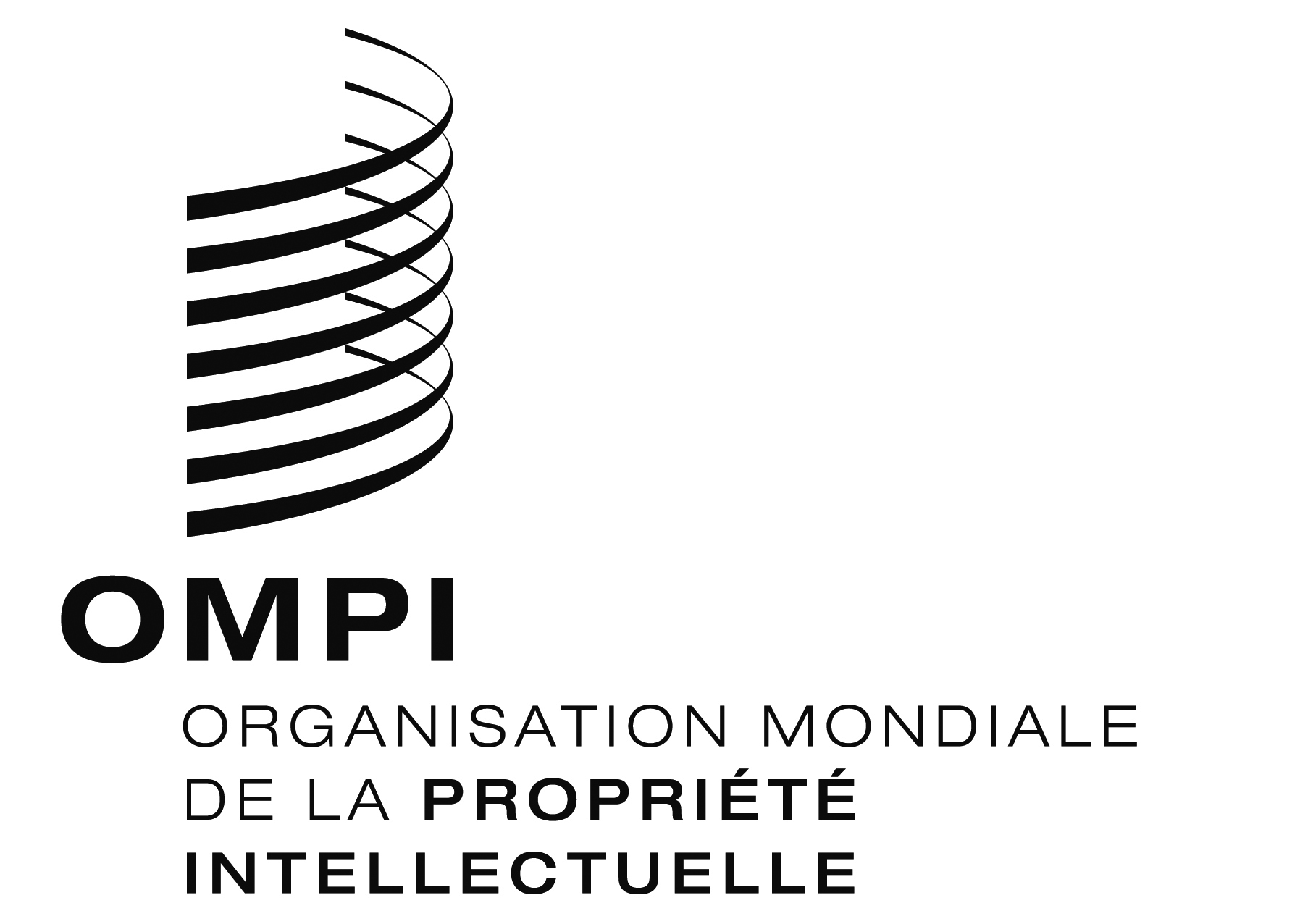 FIPC/CE/48/1 Prov.2IPC/CE/48/1 Prov.2IPC/CE/48/1 Prov.2ORIGINAL : anglaisORIGINAL : anglaisORIGINAL : anglaisDATE : 18 janvier 2016DATE : 18 janvier 2016DATE : 18 janvier 2016